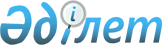 Об утверждении Правил оказания жилищной помощи малообеспеченным семьям (гражданам) района Т.РыскуловаРешение маслихата района Т. Рыскулова Жамбылской области от 7 сентября 2020 года № 59-5. Зарегистрировано Департаментом юстиции Жамбылской области 24 сентября 2020 года № 4749 Об утверждении Правил оказания жилищной помощи малообеспеченным семьям (гражданам) района Т.Рыскулова
      В соответствии со статьей 97 Закона Республики Казахстан от 16 апреля 1997 года "О жилищных отношениях" и постановлением Правительства Республики Казахстан от 30 декабря 2009 года №2314 "Об утверждении Правил предоставления жилищной помощи" маслихат района Т.Рыскулова РЕШИЛ:
      1. Утвердить прилагаемые Правила оказания жилищной помощи малообеспеченным семьям (гражданам) по району Т.Рыскулова согласно приложению 1.
      2. Признать утратившим силу некоторые решения маслихата района Т.Рыскулова согласно приложению 2.
      3. Контроль за исполнением настоящего решения возложить на постоянную комиссию маслихата района Т.Рыскулова по развитию местного самоуправления, экономике, финансов и бюджета.
      4. Настоящее решение вступает в силу со дня государственной регистрации в органах юстиции и вводится в действие после дня его первого официального опубликования. Правила оказания жилищной помощи малообеспеченным семьям (гражданам) района Т.Рыскулова 1. Общие положения
      1. Настоящие Правила оказания жилищной помощи малообеспеченным семьям (гражданам) района Т.Рыскулова (далее - Правила) разработан в соответствии со статьей 97 Закона Республики Казахстан от 16 апреля 1997 года "О жилищных отношениях" и Постановлением Правительства Республики Казахстан от 30 декабря 2009 года №2314 "Об утверждении Правил предоставления жилищной помощи".
      2. В настоящих Правилах используются следующие основные понятия:
      - коммунальные услуги – услуги, предоставляемые потребителю, включающие водоснабжение, газоснабжение, электроснабжение, мусороудаление для обеспечения безопасных и комфортных условий проживания (пребывания);
      - услугодатель – юридическое или физическое лицо, занимающееся предоставлением коммунальных услуг;
      - заявитель (физическое лицо) – лицо, обратившееся от себя лично или от имени семьи за назначением жилищной помощи;
      - уполномоченный орган – коммунальное государственное учреждение "Отдел занятости и социальных программ акимата района Т.Рыскулова".
      3. Жилищная помощь предоставляется за счет средств местного бюджета малообеспеченным семьям (гражданам), постоянно зарегистрированным проживающим и постоянно проживающим в жилище из государственного жилищного фонда и нанимателям (поднанимателям) жилища, арендованного местным исполнительным органом в частном жилищном фонде, как единственное жилище на территории Республики Казахстан, постоянно проживающим в районе Т.Рыскулова:
      - расходов на управление объектом кондоминиума и содержание общего имущества объекта кондоминиума, в том числе на капитальный ремонт общего имущества объекта кондоминиума;
      - потребления коммунальных услуг и услуг связи в части увеличения абонентской платы за телефон, подключенный к сети телекоммуникаций;
      - расходов за пользование жилищем из государственного жилищного фонда и жилищем, арендованным местным исполнительным органом в частном жилищном фонде.
      4. Жилищная помощь оказывается по предъявленным счетам поставщиков услуг за квартал, предшествовавший кварталу обращения.
      5. Жилищная помощь определяется как разница между суммой оплаты расходов на содержание общего имущества объекта кондоминиума, потребление коммунальных услуг и услуг связи в части увеличения абонентской платы за телефон, подключенный к сети телекоммуникаций, арендной платы за пользование жилищем, арендованным местным исполнительным органом в частном жилищном фонде, в пределах норм и предельно-допустимого уровня расходов семьи (граждан) на эти цели, установленных местными представительными органами. 
      Доля предельно-допустимых расходов семьи (гражданина) устанавливается к совокупному доходу семьи (гражданина) в размере 5 процентов.
      6. Порядок исчисления совокупного дохода семьи претендующей на получение жилищной помощи, определяется согласно порядка исчисления совокупного дохода семьи (гражданина Республики Казахстан) претендующей на получение жилищной помощи утвержденный приказом Министра индустрии и инфраструктурного развития Республики Казахстан от 24 апреля 2020 года №226 "Об утверждении Порядка исчисления совокупного дохода семьи (гражданина Республики Казахстан), претендующей на получение жилищной помощи".
      7. Оплата расходов на содержание жилого дома (жилого здания), потребление коммунальных услуг и услуг связи в части увеличения абонентской платы за телефон, подключенный к сети телекоммуникаций, арендной платы за пользование жилищем сверх установленной нормы производится на общих основаниях.
      Прием заявлений на оказание жилищной помощи производится в течение текущего квартала и назначается за предшествовавший кварталу обращения.
      8. Жилищная помощь не назначается малообеспеченным семьям (гражданам) имеющим в частной собственности более одной единицы жилья (дома, квартиры) или сдающим жилые помещения в наем.
      Жилищная помощь не назначается малообеспеченным семьям (гражданам) имеющим трудоспособных лиц, которые не работают, не зарегистрированы в уполномоченных органах по вопросам занятости, за исключением лиц инвалидам, учащимся, студентам, слушателям, курсантам и магистрантам очной формы обучения, лицам, имеющим заболевания, при которых может устанавливаться срок временной нетрудоспособности более двух месяцев, лицам, осуществляющих уход за ребенком до трех лет, ребенком-инвалидом, инвалидами первой и второй групп, престарелыми старше восьмидесяти лет, которые нуждаются в постороннем уходе и помощи; 2. Размер и порядок оказания жилищной помощи
      9. Прием заявления осуществляется согласно Постановлению Правительства Республики Казахстан от 30 декабря 2009 года №2314 "Об утверждении Правил предоставления жилищной помощи".
      10. Размер жилищной помощи не может превышать сумму фактических расходов на содержание жилого дома (жилого здания), потребления коммунальных услуг и услуг связи в части увеличения абонентской платы за телефон, подключенный к сети телекоммуникаций, арендной платы за пользование жилищем.
      11. Получатели жилищной помощи в течение десяти дней информируют уполномоченный орган о любых изменениях формы собственности жилья, состава семьи, совокупного дохода и других факторах, влияющих на размер жилищной помощи, а также о случаях неверного начисления жилищной помощи.
      12. Незаконно полученные суммы жилищной помощи подлежат возврату получателем в добровольном порядке, а в случае отказа – в судебном порядке.
      13. При назначении жилищной помощи учитываются следующие нормы площади жилья и потребления коммунальных услуг, обеспечиваемые компенсационными мерами:
      1) нормы площади жилья, обеспечиваемые компенсационными мерами:
      - для одиноких граждан – 30 квадратных метров, но не менее размера однокомнатной квартиры и не более размера фактически занимаемой площади;
      - для семьи из двух и более человек – 18 квадратных метров на каждого члена семьи, но не более фактически занимаемой площади;
      2) нормы потребления электроэнергии на 1 месяц:
      - на 1 человека – 80 киловатт;
      - на 2 человека – 160 киловатт;
      - на 3 человека - 240 киловатт;
      - от 4 и более человек – 300 киловатт.
      Нормы потребления коммунальных услуг эквивалентны нормам отпуска коммунальных услуг, применяемых территориальным уполномоченным органом по регулированию естественных монополий (монополистической деятельности), при утверждении ими тарифов (цен) на оказываемые услуги.
      Нормы расходов и их тарифы водоснабжение, газоснабжение, электроснабжение, вывозу мусора предоставляются поставщиками услуг.
      14. Компенсация повышения тарифов абонентской платы за телефон, подключенный к сети телекоммуникаций, производится в соответствии с правилами компенсации повышения тарифов абонентской платы за оказание услуг телекоммуникаций социально защищаемым гражданам, утвержденными Постановлением Правительства Республики Казахстан от 14 апреля 2009 года № 512 "О некоторых вопросах компенсации повышения тарифов абонентской платы за оказание услуг телекоммуникаций социально защищаемым гражданам". 3. Порядок выплаты жилищной помощи
      15. Выплата сумм, начисленных на оплату расходов на содержание жилого дома (жилого здания), потребления коммунальных услуг и услуг связи части увеличения абонентской платы за телефон, подключенный к сети телекоммуникаций, арендной платы за пользование жилищем осуществляется уполномоченным органом через банки второго уровня. 4. Заключительные положения
      16. Отношения, не урегулированные настоящими Правилами регулируются в соответствии с действующим законодательством. Перечень утративших силу некоторых решений маслихата района Т.Рыскулова
      1. Решение маслихата района Т.Рыскулова от 29 марта 2013 года №10-6 "Об утверждении Правил оказания жилищной помощи малообеспеченным семьям (гражданам) по Т.Рыскуловскому району" (зарегистрировано в Реестре государственной регистрации нормативных правовых актов за №1911, опубликовано в газете "Құлан таңы" 16 апреля 2013 года).
      2. Решение маслихата района Т.Рыскулова от 10 октября 2013 года №10-8 "О внесении изменений и дополнений в решение маслихата района Т.Рыскулова от 29 марта 2013 года №10-6 "Об утверждении Правил оказания жилищной помощи малообеспеченным семьям (гражданам) по Т.Рыскуловскому району" (зарегистрировано в Реестре государственной регистрации нормативных правовых актов за №2030, опубликовано в газете "Құлан таңы" 29 октября 2013 года).
      3. Решение маслихата района Т.Рыскулова от 28 марта 2014 года № 23-10 "О внесении изменений в решение Т.Рыскуловского районного маслихата от 29 марта 2013 года № 10-6 "Об утверждении Правил оказания жилищной помощи малообеспеченным семьям (гражданам) по Т.Рыскуловскому району" (зарегистрировано в Реестре государственной регистрации нормативных правовых актов за №2187, опубликовано в газете "Құлан таңы" 04 мая 2014 года). 
					© 2012. РГП на ПХВ «Институт законодательства и правовой информации Республики Казахстан» Министерства юстиции Республики Казахстан
				
      Председатель сессии маслихата 

      района Турара Рыскулова 

К. Мадалиев

      Секретарь маслихата района 

      Турара Рыскулова 

Т. Джаманбаев
Приложение 1 к решению
маслихата района Т.Рыскулова
от "07" сентября 2020 года 
№59-5Приложение 2 к решению
маслихата района Т.Рыскулова
от "07" сентября 2020 года 
№59-5